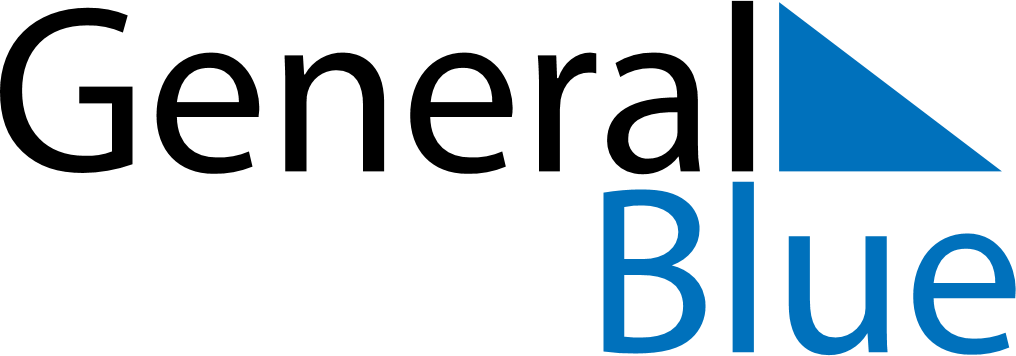 September 2021September 2021September 2021September 2021ChinaChinaChinaSundayMondayTuesdayWednesdayThursdayFridayFridaySaturday123345678910101112131415161717181920212223242425Mid-Autumn FestivalMid-Autumn FestivalMid-Autumn Festival2627282930